Zasjedanje Skupštine Hrvatske zajednice tehničke kultureZagreb. _________ 2019. EVIDENCIJSKI LISTIĆ ZASTUPNIKA / ZAMJENIKA ZASTUPNIKAIme i prezime ...............................................................................................................................................................................Elektronička pošta: ..................................................................................................................................................................Naziv članice koju zastupa: .........................................................................................................................................................................................................................Potpisom ovog dokumenta potvrđujem da me je Hrvatska zajednica tehničke kulture, kao voditelj obrade osobnih podataka, u svrhu svojeg poslovanja a sukladno Općoj uredbi o zaštiti osobnih podataak, upoznala s prikupljanjem i obradom osobnih podataka, pravom na uvid, ispravak ili dopunu osobnog podatka, s mogućnošću prigovora na daljnju ili prekomjernu obradu ili brisanje osobnog podatka, mjerama za zaštitu osobnih podataka te svim ostalim informacijama vezanim za obradu osobnih podataka. 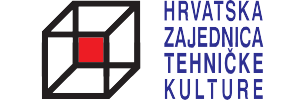 M. P........................................................     (vlastoručni potpis)